HEART LAB 								NAME ________________________What is the name of the large sac that surrounds the heart? ____________________________________What is the dominant tissue that makes up the heart? _______________________________________Compare the structure of the atria & and ventricles.What is the function of the valves? ______________________________________________________________Valves				LocationWhy is the heart referred to as a double pump? __________________________________________________________________________________________________________________________________________Give the function for each of the layers in the heart.Three layers of the heart				     Function What is the purpose of the chordae tendinae? _____________________________________________________ Why is the heart referred to as a double pump? ____________________________________________________________________________________________________________________________________________Blood flow through the heart.The blood enters the __________________ through the superior and inferior __________________. From there it goes through the ____________________ valve into the ______________________.  The ventricle contracts and the blood moves out of the heart through the ________________ valve into the pulmonary trunk to the pulmonary __________ to the ________.  There the blood picks up ___________ and drops off _____________.   Blood returns to the heart through the ______________________ into the ______________________.  It then passes through the ________________ valve to the _________________.  The strongest contraction of the heart in the ___________________  pushes blood through the ______________________ valve into the ___________ to the rest of the body.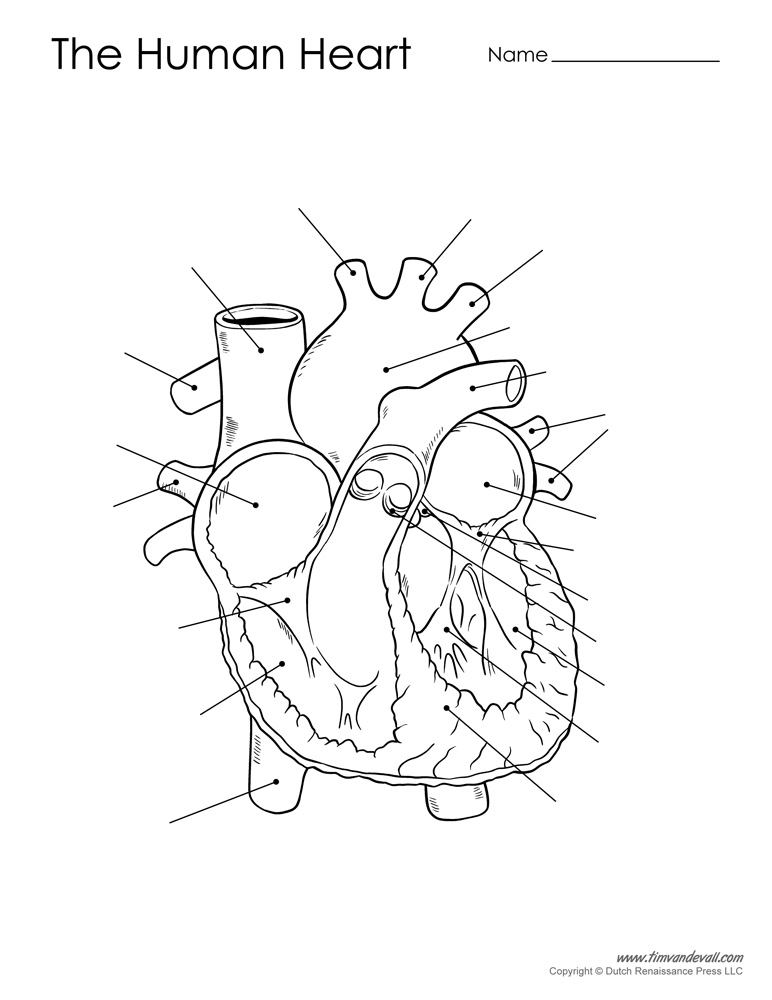 _________________________________	8. ____________________________________________________________________	9.  ____________________________________________________________________	10. _____________________________________________________________________	11. ____________________________________________________________________	12. ____________________________________________________________________	13. ____________________________________________________________________	14. ___________________________________15. ____________________________________AtriaVentricleTricuspid ValvePulmonary Semilunar ValveBicuspid ValveAortic Semilunar ValveEpicardiumMyocardiumEndocardium